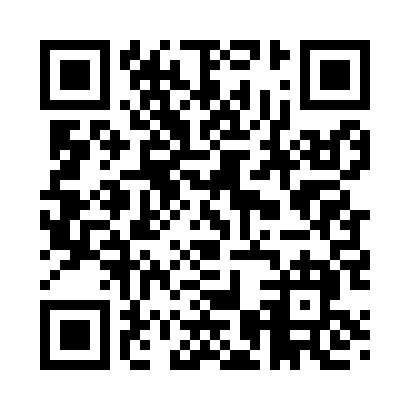 Prayer times for Allens Spring, Illinois, USAMon 1 Jul 2024 - Wed 31 Jul 2024High Latitude Method: Angle Based RulePrayer Calculation Method: Islamic Society of North AmericaAsar Calculation Method: ShafiPrayer times provided by https://www.salahtimes.comDateDayFajrSunriseDhuhrAsrMaghribIsha1Mon4:085:3812:594:518:199:502Tue4:085:3812:594:528:199:493Wed4:095:3912:594:528:199:494Thu4:105:3912:594:528:199:495Fri4:105:4012:594:528:199:486Sat4:115:411:004:528:189:487Sun4:125:411:004:528:189:478Mon4:135:421:004:528:189:479Tue4:135:421:004:528:179:4610Wed4:145:431:004:528:179:4611Thu4:155:441:004:528:179:4512Fri4:165:441:004:538:169:4413Sat4:175:451:014:538:169:4414Sun4:185:461:014:538:159:4315Mon4:195:461:014:538:159:4216Tue4:205:471:014:538:149:4117Wed4:215:481:014:538:149:4018Thu4:225:481:014:538:139:4019Fri4:235:491:014:528:129:3920Sat4:245:501:014:528:129:3821Sun4:255:511:014:528:119:3722Mon4:265:521:014:528:109:3623Tue4:275:521:014:528:109:3524Wed4:285:531:014:528:099:3425Thu4:295:541:014:528:089:3326Fri4:305:551:014:528:079:3127Sat4:315:551:014:518:069:3028Sun4:325:561:014:518:069:2929Mon4:345:571:014:518:059:2830Tue4:355:581:014:518:049:2731Wed4:365:591:014:518:039:25